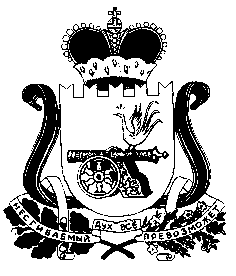 АДМИНИСТРАЦИЯ ПОНЯТОВСКОГО СЕЛЬСКОГО ПОСЕЛЕНИЯШУМЯЧСКОГО РАЙОНА СМОЛЕНСКОЙ ОБЛАСТИПОСТАНОВЛЕНИЕот  29 ноября  2017 года                                                                                 № 113ст. Понятовка  О  внесении     изменений      в   Постановление  Главы     Администрации   Краснооктябрьского   сельского    Совета       Шумячского        района  Смоленской  области   № 3  от 18.06.1992   года  «О размерах земельных участков,   выделяемых  гражданам в личную собственность для ведения  подсобного хозяйства»      На основании ранее выданного Постановления Главы Администрации Краснооктябрьского сельского Совета Шумячского района Смоленской области «О размерах земельных участков, выделяемых гражданам в личную собственность для ведения подсобного хозяйства» от 18.06.1992 года № 3, Администрация Понятовского сельского поселения Шумячского района Смоленской области ПОСТАНОВЛЯЕТ:          1. Внести  в   Постановление      Главы     Администрации           Краснооктябрьского сельского    Совета       Шумячского        района  Смоленской  области   № 3  от 18.06.1992   года  «О размерах земельных участков,   выделяемых  гражданам в личную собственность для ведения  подсобного хозяйства» (в редакции постановления Администрации Понятовского сельского поселения Шумячского района Смоленской области от 05.11.2014г. № 107) следующие изменения:- слова: «12. Рыжекина М.М. – 1,11 га» заменить словами « 12. Рыжекина Мария Михайловна  – общая площадь земельного участка – 11100, 00 кв. м»         2. Настоящее постановление вступает в силу со дня его подписания.Глава муниципального образованияПонятовского сельского поселенияШумячского района Смоленской области                                          Н.Б. Бондарева